Центр волонтерского движения «Открытое сердце»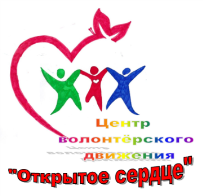 ГБПОУ ИО «Киренский профессионально-педагогический колледж»   666702, Иркутская обл., г. Киренск,                                              телефон-факс (8-39568) 3-20-61     мкр-н Мельничный, ул. Трудовых резервов,8                              e-mail: cvolonter-kppk@mail.ru                                                                                                                                ВК: vk.com/club198805427ПОЛОЖЕНИЕо конкурсе видеороликов «ПОЛЕЗНАЯ ПРИВЫЧКА»в рамках районного круглого стола «Социальное здоровье: взгляд молодых» Общие положенияНастоящее Положение определяет содержание, цели, задачи и порядок проведения районного конкурса социальных видеороликов «ПОЛЕЗНАЯ  ПРИВЫЧКА» (далее – Конкурс).Организаторами Конкурса являются Центр волонтерского движения «Открытое  сердце»  ГБПОУ ИО КППК по направлению «За ЗОЖ» и администрация Киренского муниципального района (отдел по культуре, делам молодежи и спорту).Для организации и проведения Конкурса создается организационный комитет и жюри Конкурса. Под понятием «социальный ролик» организаторы Конкурса понимают краткий видео сюжет, ориентированный  на позитивное  поведение. В основе видеосюжета лежит  социально-значимая  идея – полезная привычка (Приложение 1).Данный  Конкурс  проводится  в рамках ежегодного районного  круглого  стола  «Социальное здоровье: взгляд молодых».2. Цели и задачи Конкурса2.1. Конкурс проводится с целью привлечения внимания молодежи  Киренского  района к  здоровому образу жизни.2.2. Задачи Конкурса:- выявить лучшие творческие  работы (видеоролики) молодых людей с учетом авторского взгляда на форму подачи информации;- способствовать популяризации полезных  привычек  среди  молодежи Киренского района;- привлечь  внимание молодежи Киренского района к волонтерскому  движению «За ЗОЖ».3. Участники Конкурса3.1. Участниками Конкурса могут являться учащиеся школ г. Киренска и Киренского района, студенты ГБПОУ ИО КППК, желающие.3.2. Возраст  участников  Конкурса  от 14 до 20 лет.4. Регламент проведения Конкурса4.1. Авторами  видеоролика  могут быть 1 - 2  человека.4.2. Конкурсные материалы должны быть оформлены согласно требованиям указанным далее.4.3. Оценка конкурсных материалов проводится по следующим показателям:Технический уровень (5 баллов)- ролик идет не более 2 минут; - операторское мастерство (качество съемки, качество звука); - формат видео MP4, MOVI- синхронизация музыки и изображения; - видеопереходы.Языковой уровень (7 баллов)Содержание (3 балла): - полнота раскрытия темы;- языковое оформление ролика и видеоряд в полном объеме раскрывает идею авторов;    - логичность и последовательность  информации. Языковое оформление (4 балла): - культура  речи;- живая речь ценится выше, чем титры;- обеспечение максимального объема информации за минимально короткое время.Художественный уровень и оригинальность (3 балла)- оригинальность содержания работы;- творческая новизна в режиссуре; - подбор музыки. 4.4. Содержание социальных видеороликов не должно противоречить законодательству РФ. Не принимаются ролики не соответствующие тематике Конкурса.4.5. Участие в Конкурсе является бесплатным.   4.6. Допускается использование в видеороликах заставки, бегущей строки, закадрового текста, авторского музыкального сопровождения и минусовой фонограммы.4.7. При загрузке конкурсных материалов необходимо указать ФИО участника, возраст и образовательное учреждение.5. Этапы и сроки проведения Конкурса5.1. Конкурс проходит с 16 апреля 2021 года по 30 апреля 2021 года.5.2. Конкурсные материалы принимаются вместе с заявкой (Приложение 2) на электронную почту по  адресу pedagog081016@yandex.ru с пометкой «Конкурс видеороликов». 5.3. Результаты Конкурса будут объявлены на круглом столе «Социальное здоровье: взгляд молодых» (дата проведения будет уточняться), представлены в ВК, в районной газете «Ленские зори», на сайте администрации Киренского муниципального района http://kirenskrn.irkobl.ru/molodezhnaya-politika/6. Жюри6.1. Жюри Конкурса формируется оргкомитетом (Приложение 3). 6.2. Решение членов Жюри принимается коллегиально, большинством голосов.6.3. Оформляется  Протокол результатов конкурса «Полезные привычки».7. Подведение итогов Конкурса и награждение7.1. Победители и номинанты определяются по результатам работы жюри.7.2. Победителями  являются участники конкурса, занявшие 1, 2 и 3 места.7.3. А так же жюри оставляет за собой право  определить  победителей по следующим номинациям:       - номинация «Операторское мастерство»,       - номинация «Информативность»,       - номинация «Творчество»,       - номинация «Оригинальная идея»,       - номинация «Социальная реклама». 7.4. Победители и номинанты награждаются дипломами и памятными призами, участники получают сертификаты.7.5. Конкурсные материалы размещаются на официальном сайте администрации Киренского муниципального  района, на странице  ВК.   Приложение 1.ПРИМЕРНЫЙ  ПЕРЕЧЕНЬ  ПОЛЕЗНЫХ  ПРИВЫЧЕКЭтот  список ты  можешь продолжить  сам!Настройте себя на позитив. Активный образ жизни. Нет негативным мыслям.Больше позитивных людей вокруг. Просыпайтесь рано.Порядок в доме приведет к порядку в мыслях, и, наоборот.Цели должны быть реальными.Положительные эмоции - меняю взгляд на жизнь.Не жаловаться.Не зацикливаться на негативе.Никаких сравнений (себя с другими).Не откладывать дела на потом.Уважать время.Составлять список дел на день.Решать проблемы  вовремя.Приучить  себя к порядку.Приложение 2.ЗАЯВКАна  конкурс  видеороликов «ПОЛЕЗНАЯ  ПРИВЫЧКА»Контактные телефоныВласюк Елена Геннадьевна, заместитель директора по ВР ГБПОУ ИО КППК, куратор направления ВД «За ЗОЖ»К.т. 8964-228-97-03E-mail: vlasyuk.lena2018@yandex.ruПриложение 3Состав Организационного комитета конкурса социальных видеороликов «ПОЛЕЗНАЯ ПРИВЫЧКА»в рамках районного круглого стола «Социальное здоровье: взгляд молодых»Состав жюри конкурса социальных видеороликов «ПОЛЕЗНАЯ ПРИВЫЧКА»в рамках районного круглого стола «Социальное здоровье: взгляд молодых»ФИО автора работыВозрастОбразовательноеучреждениеНазвание работыФИО руководителя работыконт.телефон  руководителя работы /автора работыЭл. почты руководителя работы / автора работыВласюк Елена Геннадьевна- заместитель директора по ВР, куратор направления «За ЗОЖ» Центра волонтерского движения «Открытое сердце»Демидова Елена Михайловна- руководитель Центра волонтерского движения «Открытое сердце» ГБПОУ ИО КППКГорностай Мария  Валерьевна- педагог-психолог  ГБПОУ ИО КППКБерезовская  Светлана Викторовна- главный специалист по делам молодежи администрации Киренского муниципального района, куратор антинаркотического движенияВласюк Елена Геннадьевна- заместитель директора по ВР, куратор направления «За ЗОЖ» Центра волонтерского движения «Открытое сердце» ГБПОУ ИО КППКГорностай Мария  Валерьевна- педагог-психолог  ГБПОУ ИО КППК,ответ. педагог за реализацию программы «Волонтерское движение как пропаганда ЗОЖ»Савченко Жанна Владимировна- социальный  педагог ГБПОУ ИО КППК, ответ. педагог за реализацию программы «Волонтерское движение как пропаганда ЗОЖ»Березовская  Светлана Викторовна- главный специалист по делам молодежи администрации Киренского муниципального района, куратор антинаркотического движенияСлезкина Ольга Сергеевна- начальник отдела по культуре, делам молодежи и спорту администрации Киренского муниципального района